MORAVSKOKRUMLOVSKO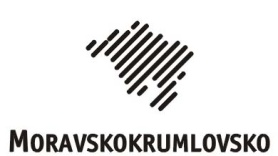 Okružní 394, 672 01 Moravský Krumlov	www.moravskokrumlovsko.cz, manager@moravskokrumlovsko.czPovinně zveřejňované informace dle zákona č. 250/2000 Sb.,ve znění  zákona č. 24/2017 Sb.Zákon o pravidlech rozpočtové odpovědnostiOznámení o zveřejnění Rozpočtového opatření č. 2  DSO Moravskokrumlovsko na rok 2017DSO Moravskokrumlovsko oznamuje , že Rozpočtové opatření č. 2Je zveřejněno  na  internetových stránkách  DSO Moravskokrumlovskohttp://www.moravskokrumlovsko.cz/assets/File.ashx?id_org=500115&id_dokumenty=1372Ve fyzické podobě je k nahlédnutí v kanceláři DSO Moravskokrumlovsko, Okružní 394, Moravský Krumlov, 672 01 v úředních hodináchVyvěšeno:  26.5.2017Sňato:         